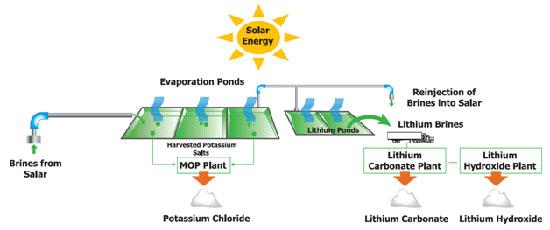 Diseño de ProcesosEl adecuado diseño de un procesos redunda en:Puesta en marcha de una Planta sin mayores problemasAlcanzar la capacidad de diseño en menor tiempoMenor costo de producciónAlcanzar en menor tiempo el Break EvenMejor flujo de caja de la Operación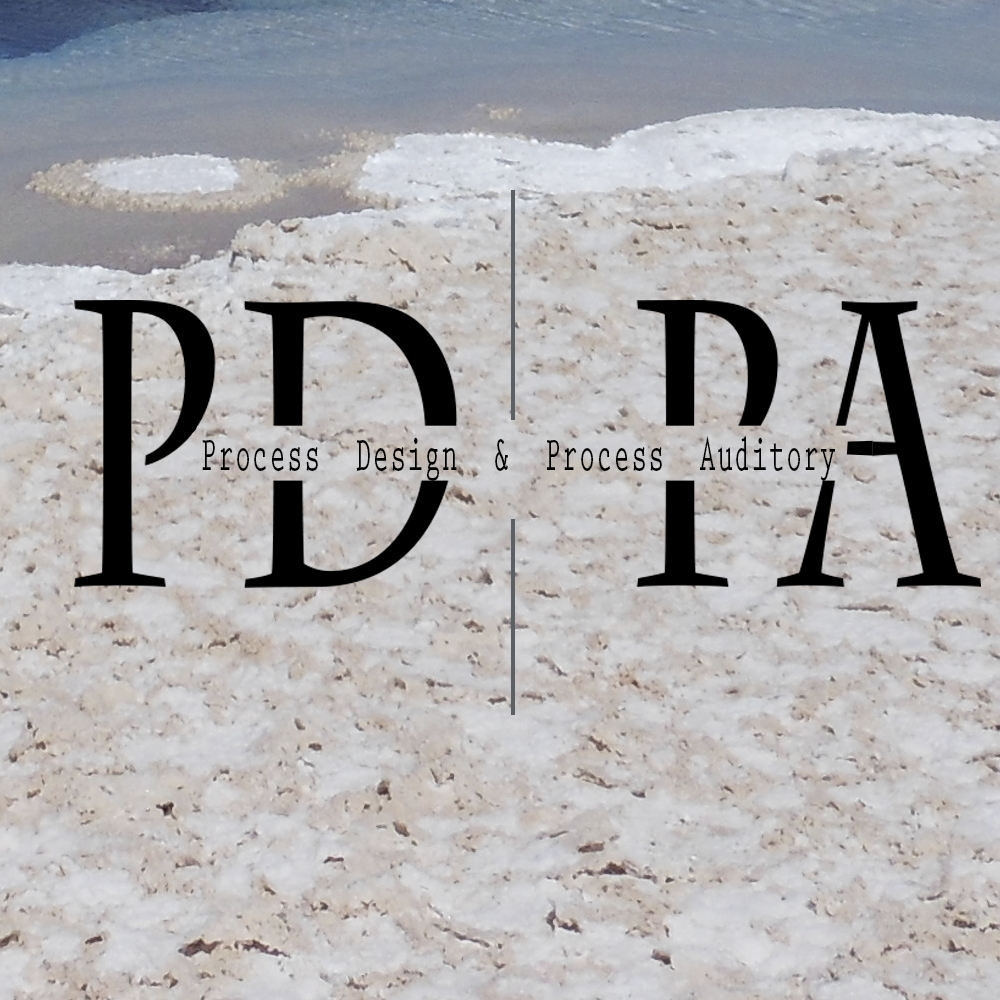 